Государственный стандарт СССР ГОСТ 21.406-88
"Система проектной документации для строительства.
Проводные средства связи.
Обозначения условные графические на схемах и планах"
(утв. постановлением Госстроя СССР от 27 мая 1988 г. N 94)System of Design Documents for Construction. Wire communication. Graphical Symbols in Diagrams and LayoutsДата введения - 1 июля 1989 г.Взамен ГОСТ 2.753-79Настоящий стандарт устанавливает обозначения условные графические проводных средств, связи, а также сетей проводного вещания на схемах и планах сооружений и устройств.1. Обозначения условные графические, установленные настоящим стандартом для вторичных сетей связи (например: телефонной, телеграфной, передачи данных), допускается использовать и при проектировании сооружений средств радиосвязи.2. Совместное применение на схемах и планах основных и упрощенных обозначений не допускается.3. Размеры условных обозначений не регламентируются и выбираются в зависимости от насыщенности схем и масштабов планов с учетом обеспечения четкости изображений.4. Около обозначений, для которых в таблицах отсутствуют дополнительные требования, на схемах и планах, при необходимости, указывают: тип станции, аппаратуры и устройства; их емкость, порядковую нумерацию и другие параметры.5. Для оконечных станций систем передачи условные обозначения даны на отдельные виды (элементы) аппаратуры, входящие в комплекс оконечных станций.Конкретные примеры применения условных обозначений элементов оконечных и транзитных станций различных систем передачи на схемах организации связи приведены в приложении 1.Примеры применения условных обозначений оконечных и промежуточных пунктов линии передачи (ЛП) с аппаратурой систем передачи синхронной цифровой иерархии (СП СЦИ) на схемах организации связи приведены в приложении 1а.(Измененная редакция, Изм. N 1)6. Алфавитный указатель условных обозначений, устанавливаемых стандартом, приведен в приложении 2.7. Обозначения условные узлов и станций первичной сети, пунктов линии передачи и объединенных узлов и станций приведены в табл.1.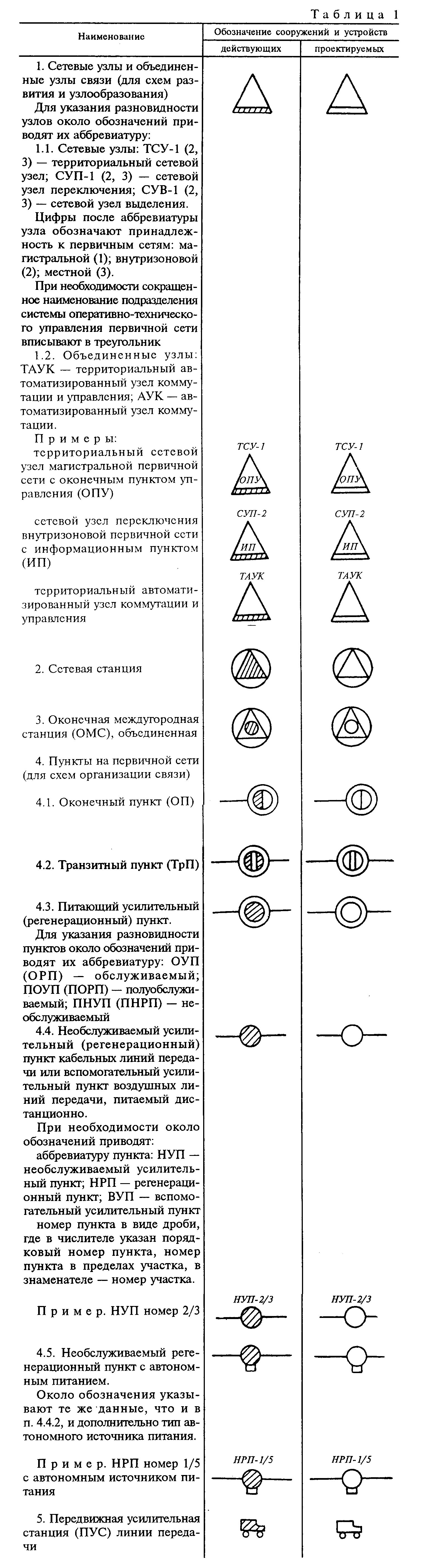 "Таблица 1"8. Обозначения условные оконечных станций систем передачи и аппаратуры оконечных станций систем передачи приведены в табл.2.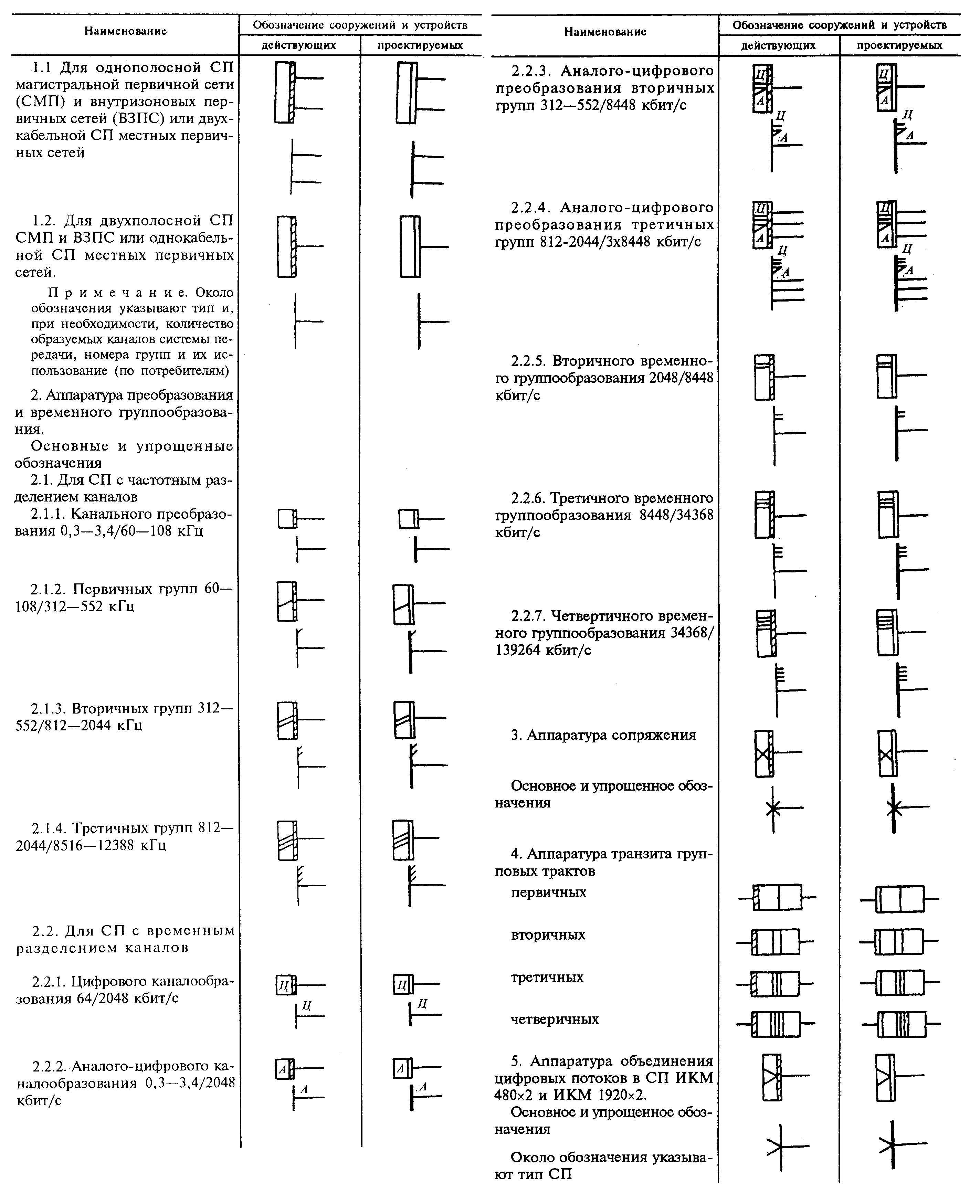 "Таблица 2"9. Обозначения условные аппаратуры оконечных и промежуточных (усилительных и регенерационных) станции линейного тракта систем передачи приведены в табл.3.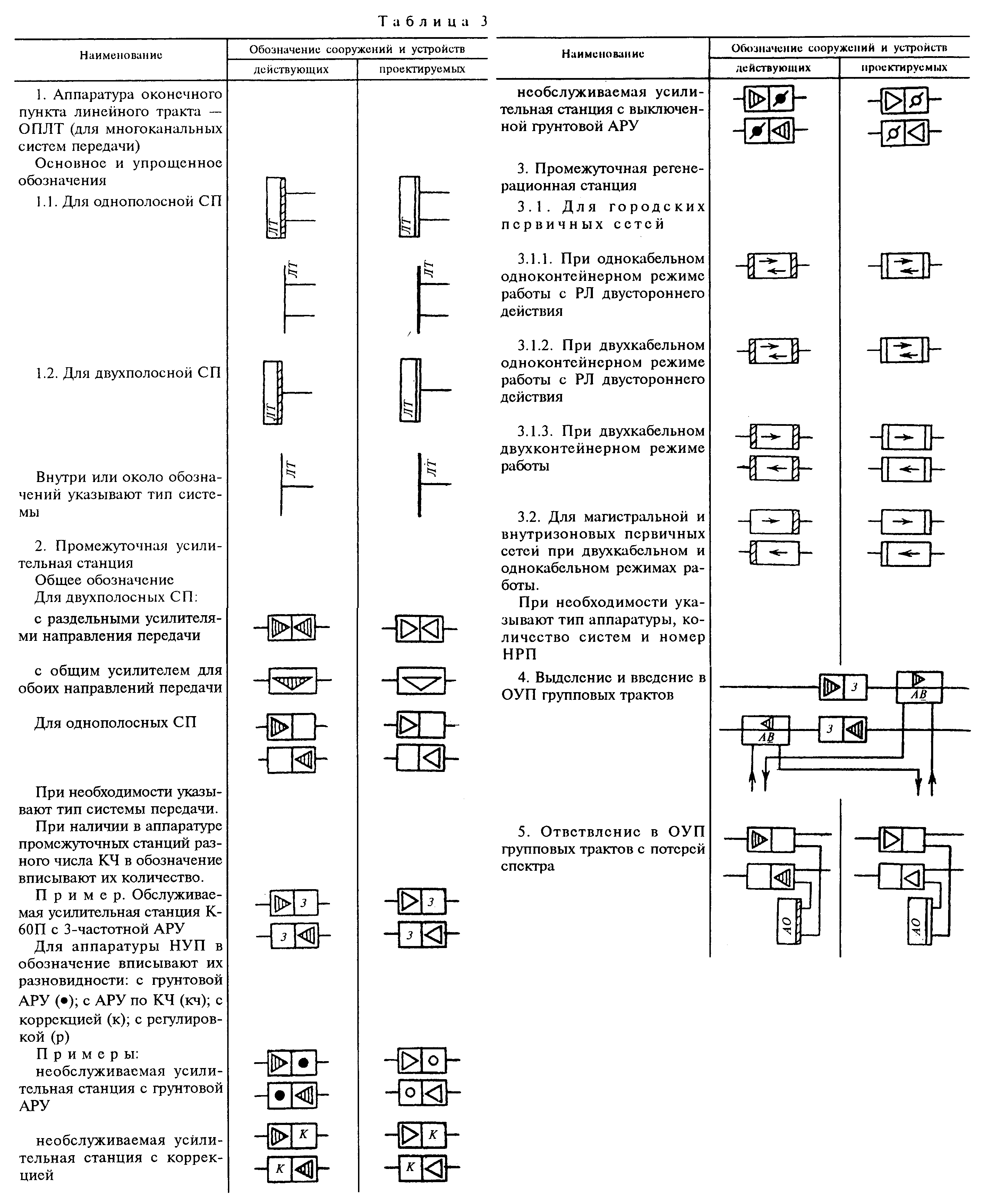 "Таблица 3"10. Обозначения условные каналов передачи первичных сетей, аппаратуры вещания и вспомогательных устройств первичной сети связи приведены в табл.4.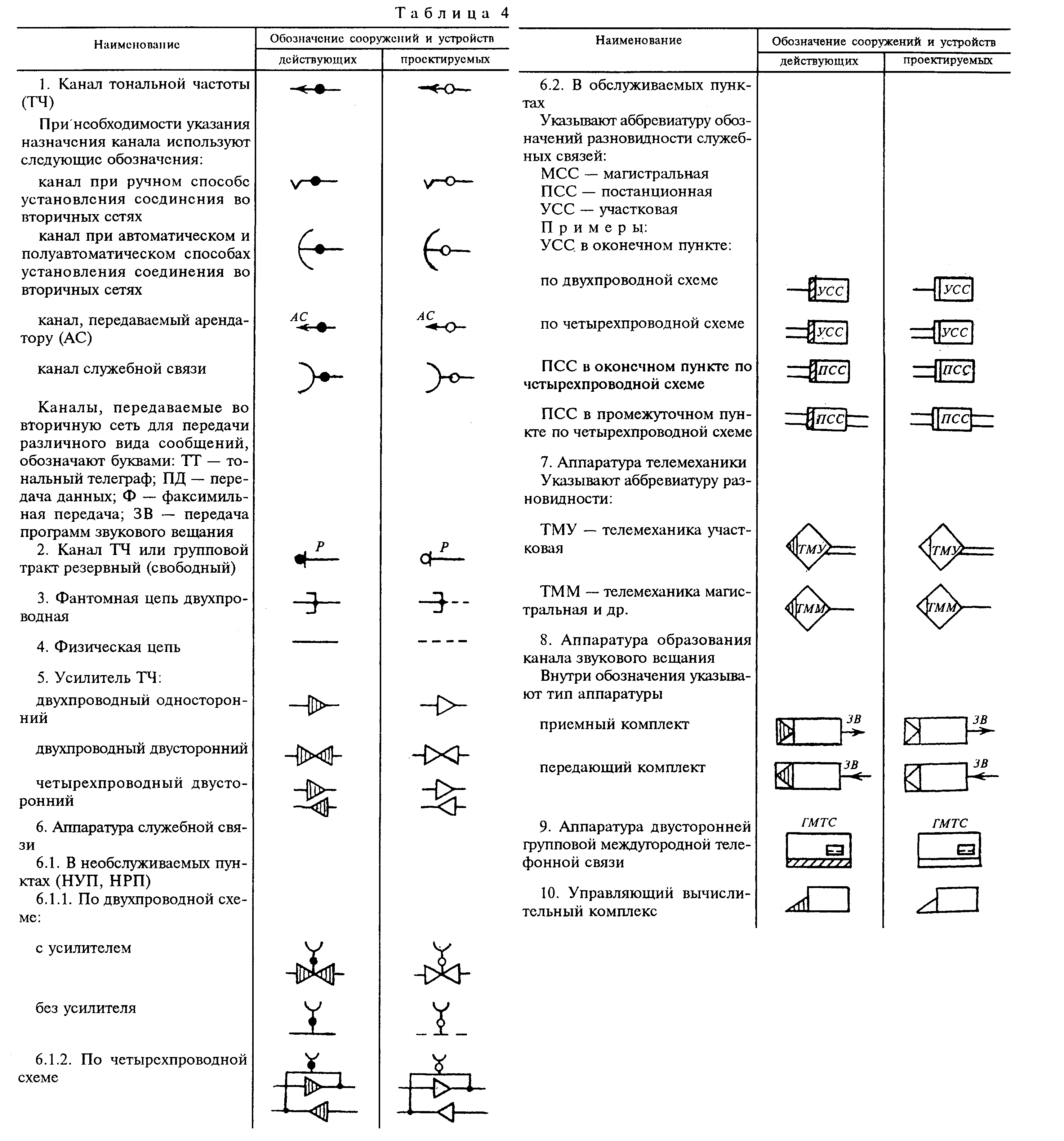 "Таблица 4"11. Обозначения условные узлов, станций, подстанций и устройств вторичной телефонной сети приведены в табл.5.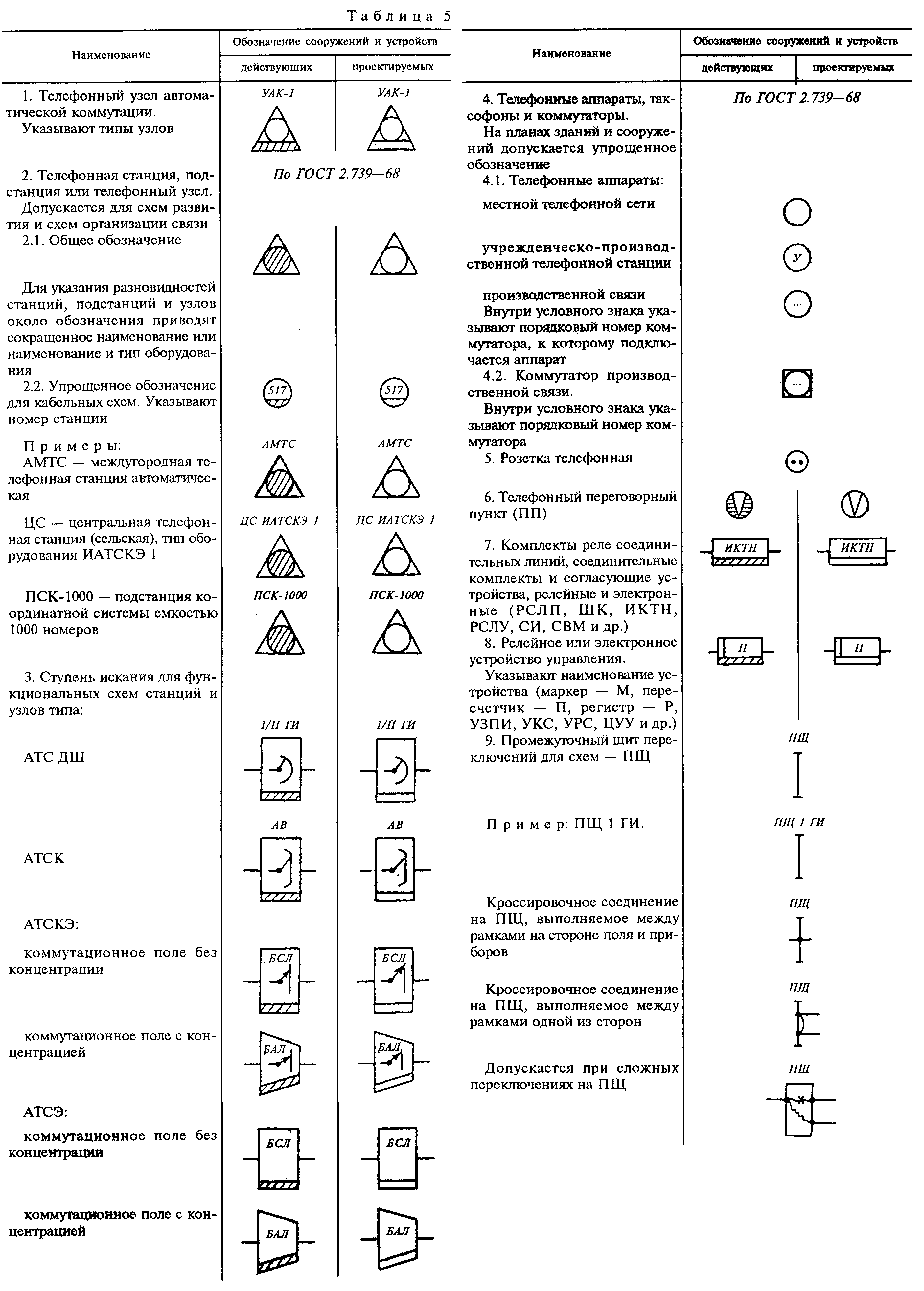 "Таблица 5"12. Обозначения условные узлов, станций, устройств вторичных сетей телеграфной, факсимильной и передачи данных приведены в табл.6.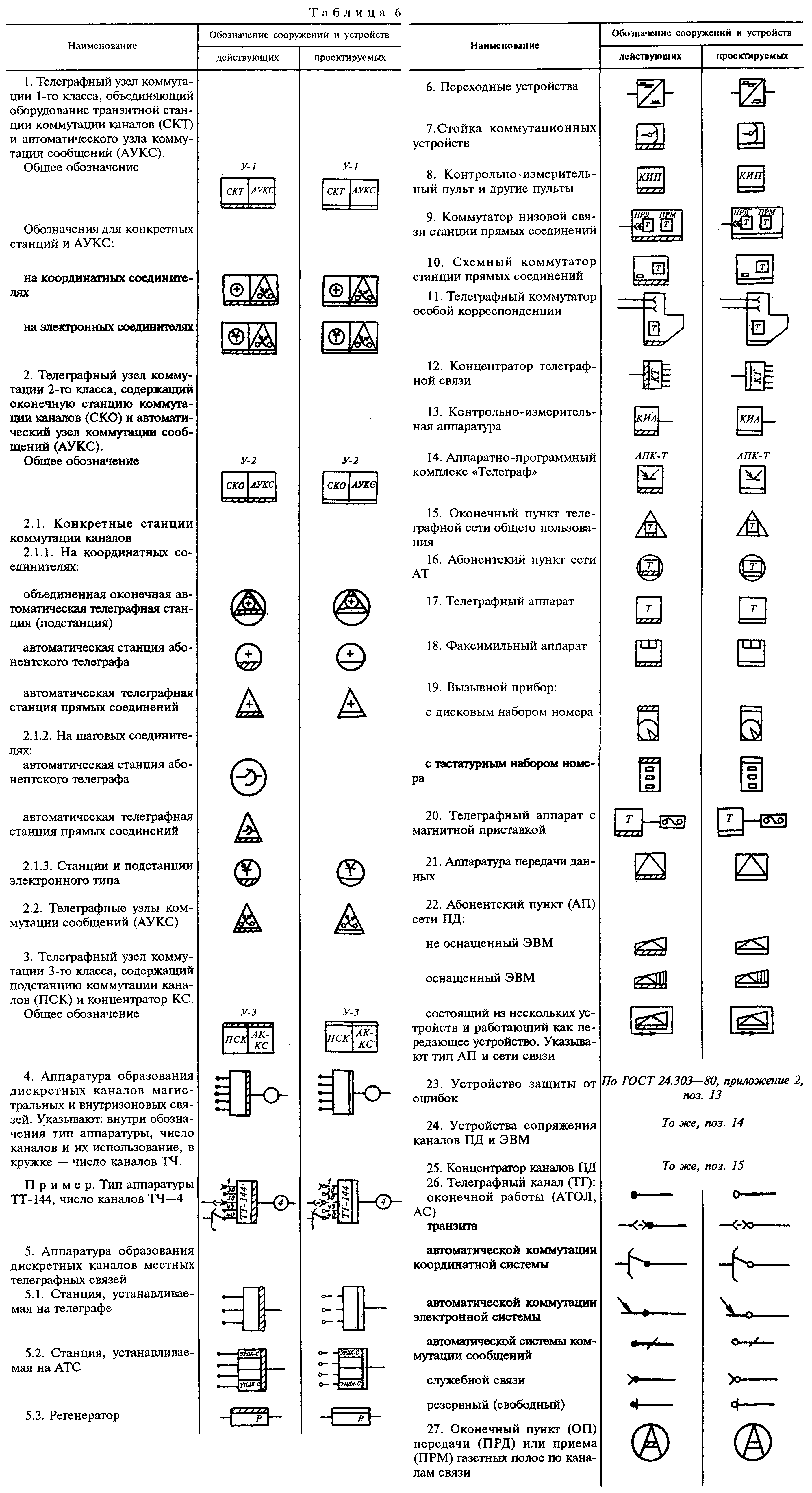 "Таблица 6"13. Обозначения условные станций и устройств сетей проводного и звукового вещания приведены в табл.7.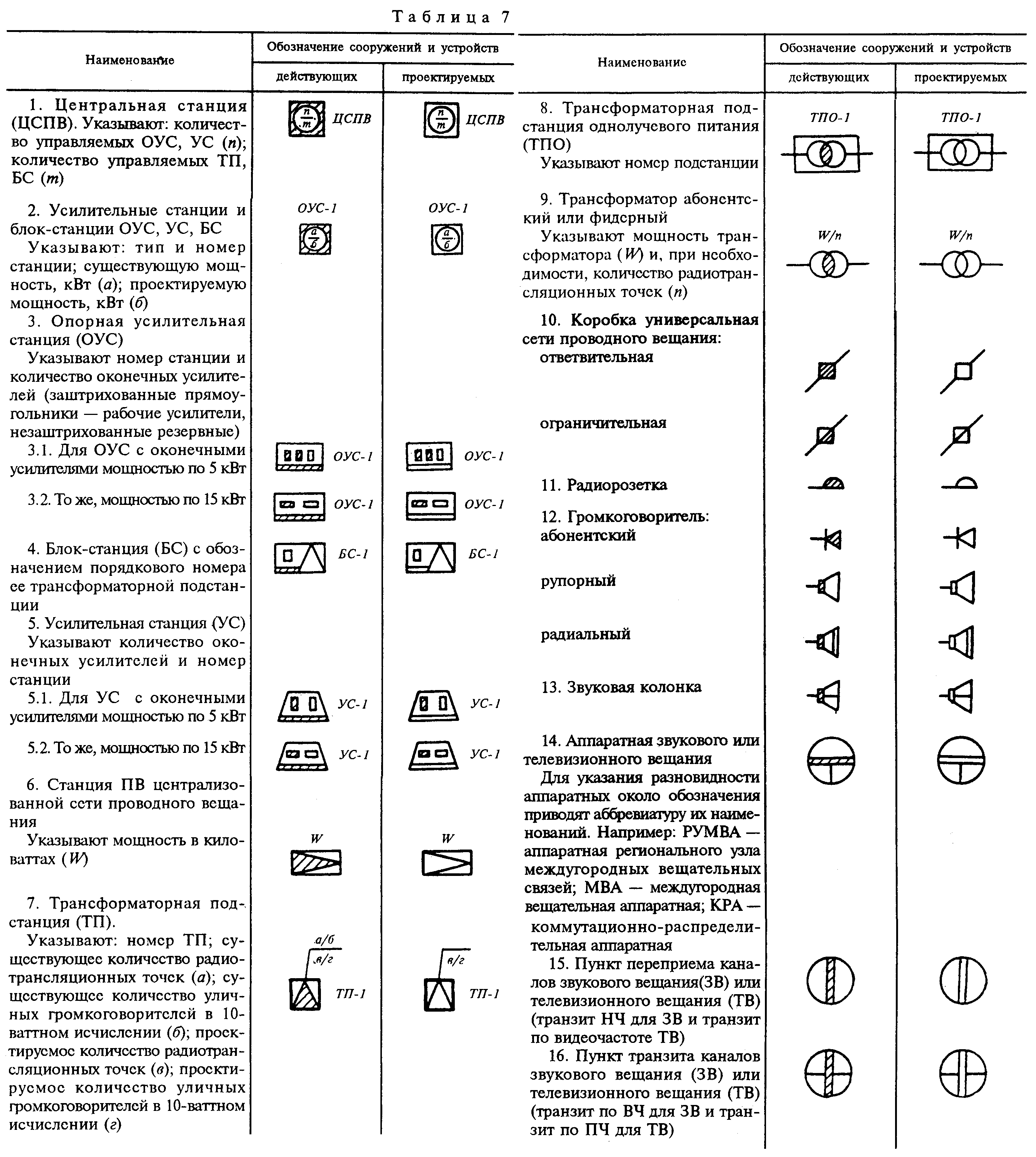 "Таблица 7"14. Обозначения условные для направляющих сред (кабельных, воздушных) линий передачи и сетей проводного вещания приведены в табл.8.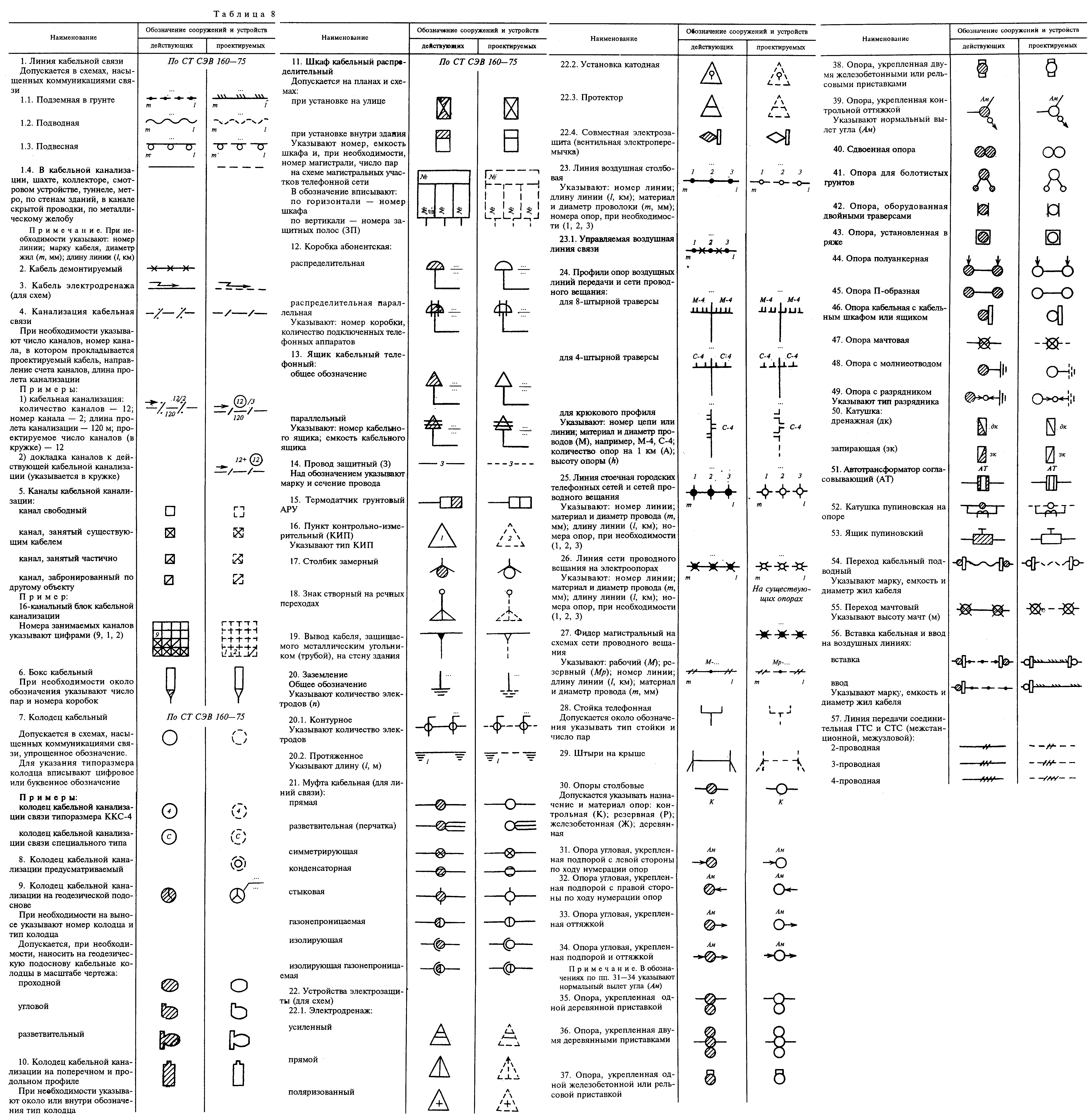 "Таблица 8"15. Прочие условные обозначения, используемые на схемах и планах сооружений связи, приведены в табл.9.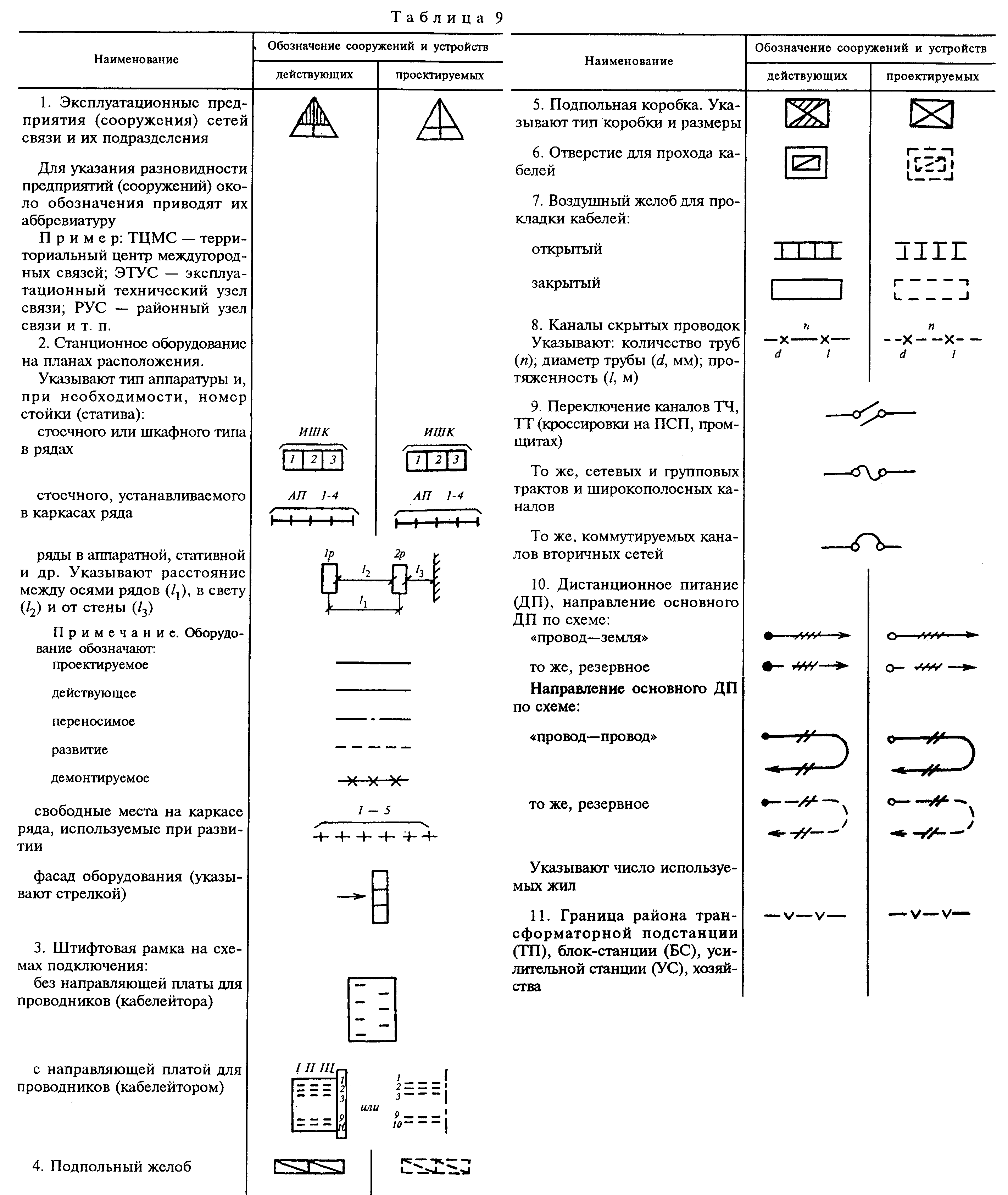 "Таблица 9"16. (Дополнение. Изм. N 1). Условные обозначения оконечных и промежуточных пунктов ЛП с аппаратурой СП СЦИ состоят из графического условного обозначения и буквенно-цифрового обозначения элементов аппаратуры, а также номеров цифровых трактов.Размер шрифта буквенно-цифрового обозначения аппаратуры и ее элементов должен быть на один-два номера больше, чем размер шрифта, принятого для размерных чисел на том же чертеже, а также номеров цифровых трактов.Условные обозначения пунктов ЛП с аппаратурой СП СЦИ приведены в табл.10.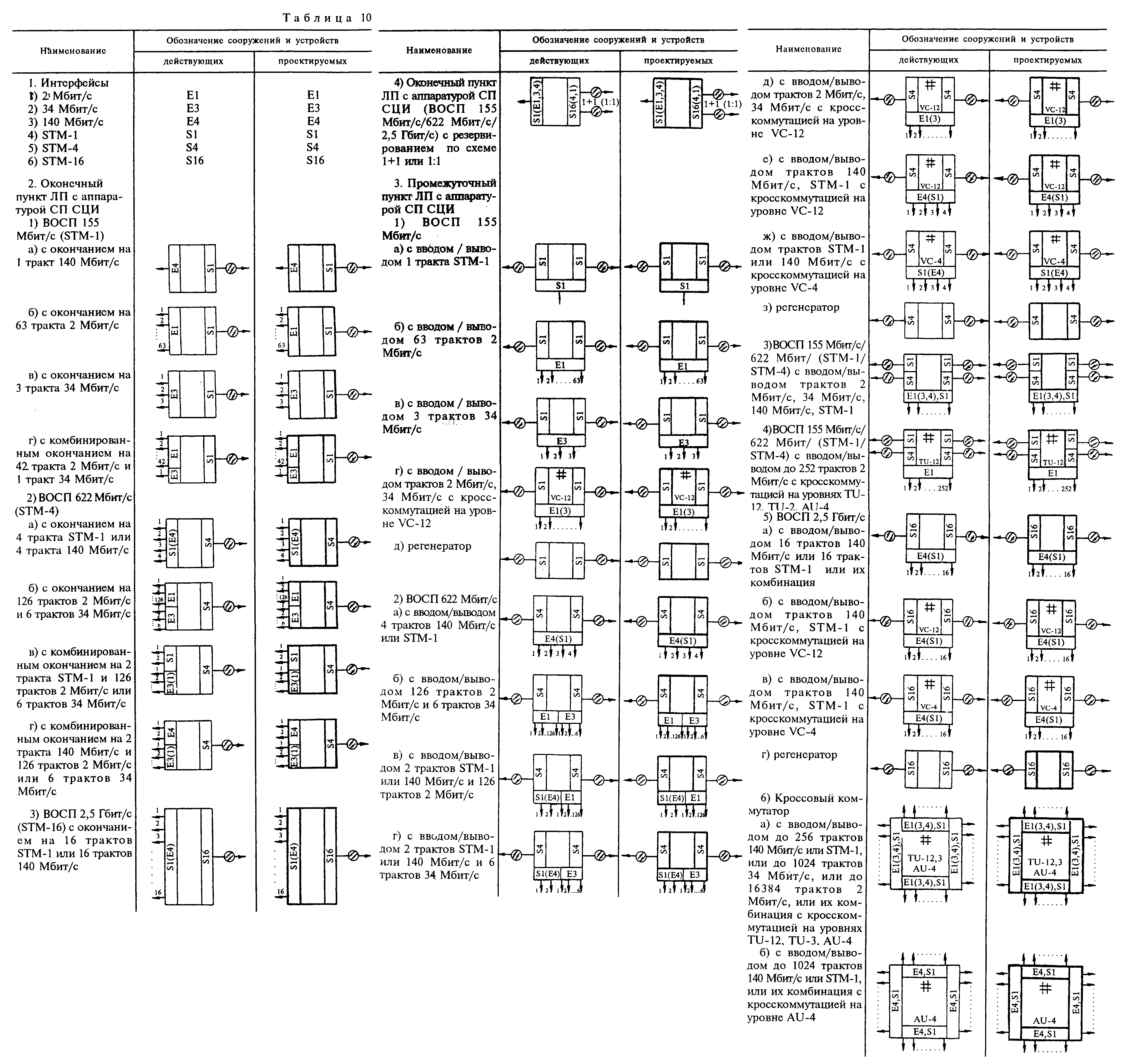 "Таблица 10" Приложение 1  (справочное). Примеры построения  на  схемах  организации                связи условных  обозначений   оконечных   и    транзитных                станций   систем  передачи   с   использованием  условных                обозначений элементов этих станций                         Приложение 1а (справочное).Примеры   применения   условных  обозначений                оконечных и  промежуточных  пунктов  ЛП   с   аппаратурой                СП СЦИ на схемах организации связи                         Приложение 2  (справочное). Алфавитный указатель условных обозначений   Приложение 1СправочноеПримеры построения на схемах организации связи условных обозначений
оконечных и транзитных станций систем передачи с использованием
условных обозначений элементов этих станций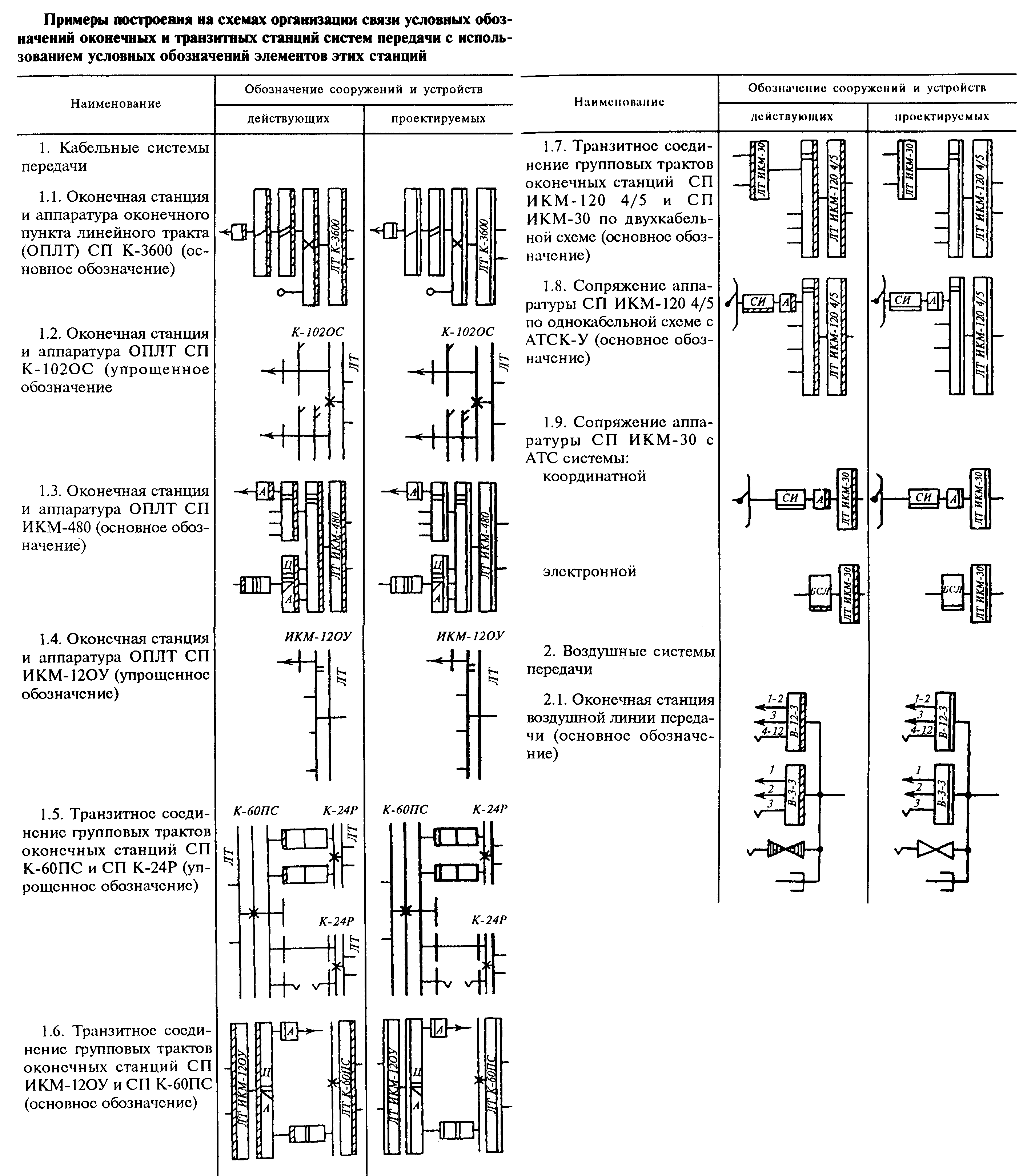 "Примеры построения на схемах организации связи условных обозначений оконечных и транзитных станций систем передачи с использованием условных обозначений элементов этих станций"Приложение 1aСправочноеПримеры применения условных обозначений оконечных и промежуточных
пунктов ЛП с аппаратурой СП СЦИ на схемах организации связи1. Система передачи 155 Мбит/с    SMS-150T*            SMS-150R               SMS-150T──────────────────────────────* Около условного обозначения указывают тип аппаратуры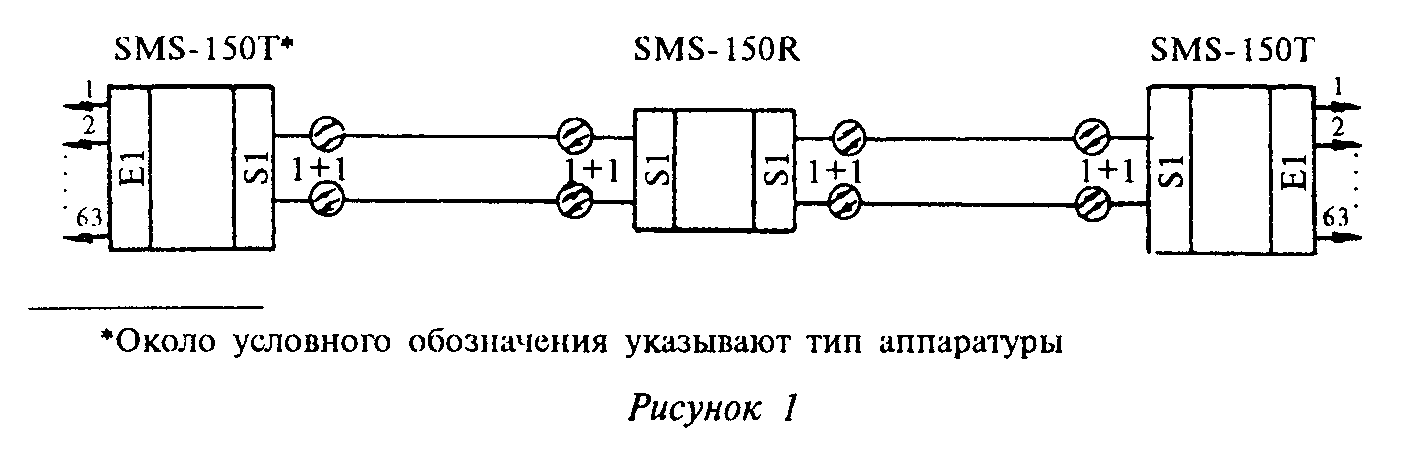 "Рисунок 1"2. Система передачи 622 Мбит/с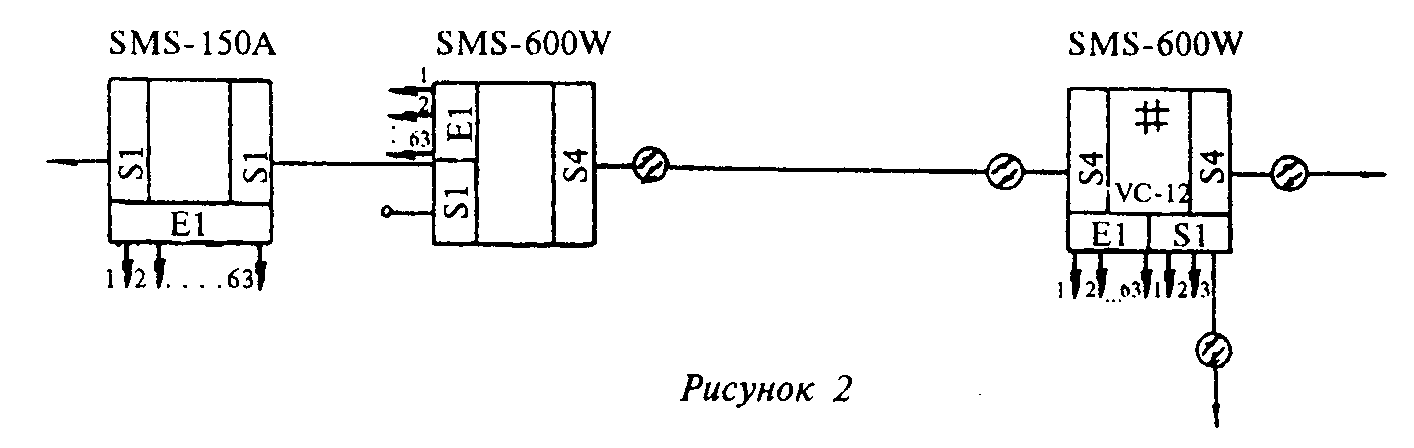     SMS-150A             SMS-600W                SMS-600W"Рисунок 2"3. Система передачи 2,5 Гбит/с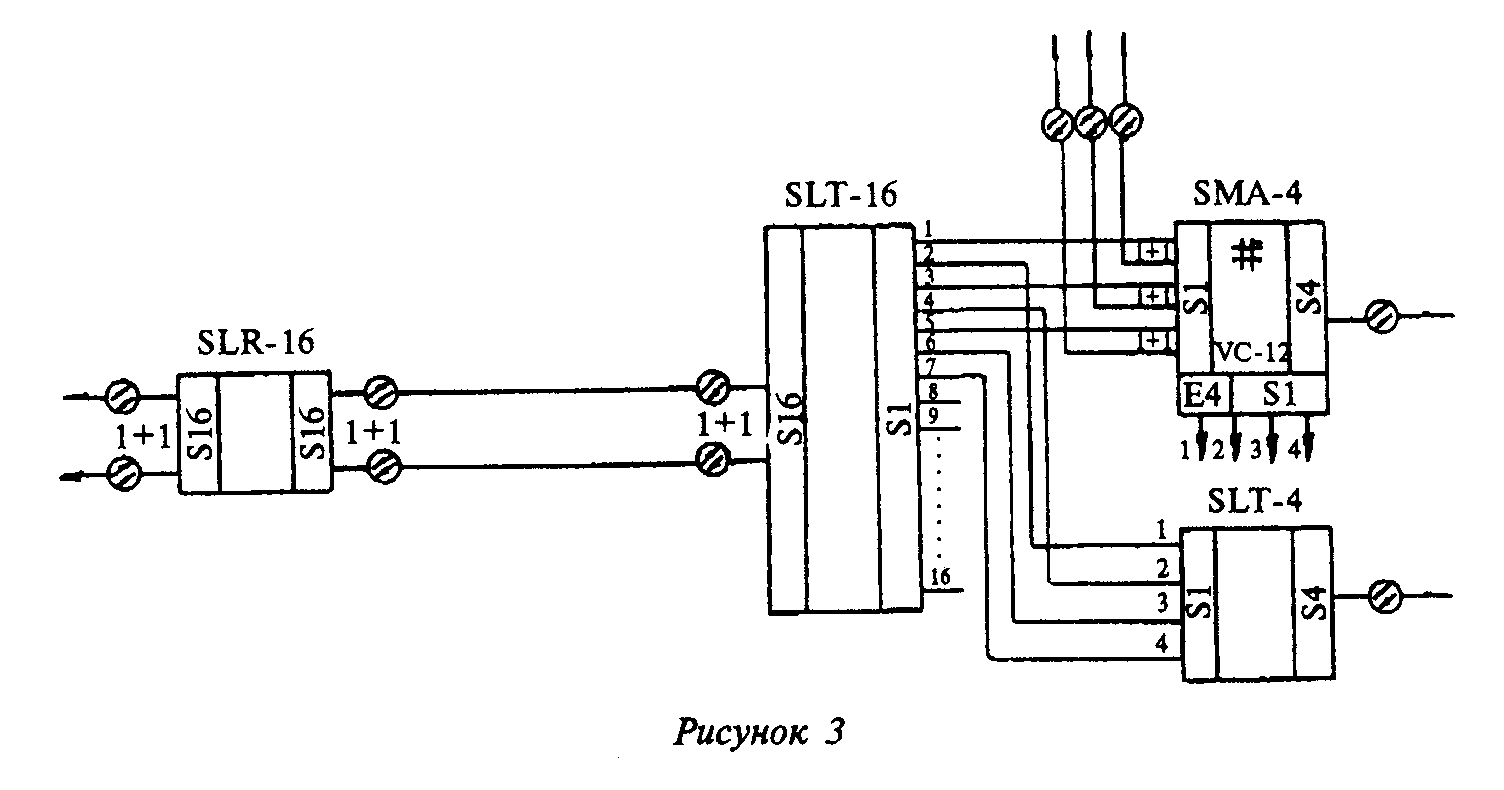 "Рисунок 3"Приложение 2СправочноеАлфавитный указатель условных обозначений┌──────────────────────────────┬────────────────────┬───────────────────┐│         Наименование         │   Номер таблицы    │Порядковый номер в ││                              │                    │      таблице      │├──────────────────────────────┼────────────────────┼───────────────────┤│Автотрансформатор             │         8          │        51         ││согласовывающий (AT)          │                    │                   ││                              │                    │                   ││Аппарат телеграфный           │         6          │        17         ││                              │                    │                   ││Аппарат          телеграфный с│         6          │        20         ││магнитной приставкой          │                    │                   ││                              │                    │                   ││Аппарат факсимильный          │         6          │        18         ││                              │                    │                   ││Аппараты телефонные           │         5          │         4         ││                              │                    │                   ││Аппаратура        двусторонней│         4          │         9         ││групповой        междугородной│                    │                   ││телефонной связи              │                    │                   ││                              │                    │                   ││Аппаратная         звукового и│         7          │        14         ││телевизионного вещания        │                    │                   ││                              │                    │                   ││Аппаратура                    │         6          │        13         ││контрольно-измерительная      │                    │                   ││                              │                    │                   ││Аппаратура         образования│         6          │         4         ││дискретных             каналов│                    │                   ││магистральных и  внутризоновых│                    │                   ││связей                        │                    │                   ││                              │                    │                   ││Аппаратура         образования│         6          │         5         ││дискретных   каналов   местных│                    │                   ││телеграфных связей            │                    │                   ││                              │                    │                   ││Аппаратура образования  канала│         4          │         8         ││звукового вещания             │                    │                   ││                              │                    │                   ││Аппаратура оконечная линейного│         3          │         1         ││тракта (ОПЛТ)                 │                    │                   ││                              │                    │                   ││Аппаратура передачи данных    │         6          │        21         ││                              │                    │                   ││Аппаратура  преобразования   и│         2          │         2         ││временного группообразования  │                    │                   ││                              │                    │                   ││Аппаратура служебной связи    │         4          │         6         ││                              │                    │                   ││Аппаратура сопряжения         │         2          │         3         ││                              │                    │                   ││Аппаратура телемеханики       │         4          │         7         ││                              │                    │                   ││Аппаратура транзита  групповых│         2          │         4         ││трактов                       │                    │                   ││                              │                    │                   ││Блок-станция (БС)             │         7          │         4         ││                              │                    │                   ││Бокс кабельный                │         8          │         6         ││                              │                    │                   ││Вставка кабельная  и  ввод  на│         8          │        56         ││воздушных линиях              │                    │                   ││                              │                    │                   ││Вывод   кабеля,    защищаемого│         8          │        19         ││металлическим       угольником│                    │                   ││(трубой), на стену здания     │                    │                   ││                              │                    │                   ││Выделение  и  введение  в  ОУП│         3          │         4         ││групповых трактов             │                    │                   ││                              │                    │                   ││Граница                 района│         9          │        11         ││трансформаторной    подстанции│                    │                   ││(ТП),    блок-станции    (БС),│                    │                   ││усилительной   станции   (УС),│                    │                   ││хозяйства                     │                    │                   ││                              │                    │                   ││Громкоговоритель              │         7          │        12         ││                              │                    │                   ││Желоб воздушный для  прокладки│         9          │         7         ││кабелей                       │                    │                   ││                              │                    │                   ││Желоб подпольный              │         9          │         4         ││                              │                    │                   ││Заземление                    │         8          │        20         ││                              │                    │                   ││Знак   створный   на    речных│         8          │        18         ││переходах                     │                    │                   ││                              │                    │                   ││Кабель демонтируемый          │         8          │         2         ││                              │                    │                   ││Кабель электродренажа         │         8          │         3         ││                              │                    │                   ││Канал телеграфный (ТГ)        │         6          │        26         ││                              │                    │                   ││Канал тональной частоты (ТЧ)  │         4          │         1         ││                              │                    │                   ││Канал  тональной  частоты  или│         4          │         2         ││групповой тракт резервный     │                    │                   ││                              │                    │                   ││Каналы кабельной канализации  │         8          │         5         ││                              │                    │                   ││Каналы скрытых проводок       │         9          │         8         ││                              │                    │                   ││Канализация связи кабельная   │         8          │         4         ││                              │                    │                   ││Катушка                       │         8          │        50         ││                              │                    │                   ││Катушка пупиновская на опоре  │         8          │        52         ││                              │                    │                   ││Колодец кабельный             │         8          │         7         ││                              │                    │                   ││Колодец кабельной  канализации│         8          │         8         ││переустраиваемый              │                    │                   ││                              │                    │                   ││Колодец кабельной  канализации│         8          │         9         ││на геодезической подоснове    │                    │                   ││                              │                    │                   ││Колодец кабельной  канализации│         8          │        10         ││на  поперечном  и   продольном│                    │                   ││профиле                       │                    │                   ││                              │                    │                   ││Колонка звуковая              │         7          │        13         ││                              │                    │                   ││Коммутатор    низовой    связи│         6          │         9         ││станции прямых соединений     │                    │                   ││                              │                    │                   ││Коммутатор   станции    прямых│         6          │        10         ││соединений схемный            │                    │                   ││                              │                    │                   ││Коммутатор телеграфный  особой│         6          │        11         ││корреспонденции               │                    │                   ││                              │                    │                   ││Коммутаторы телефонные        │         5          │         4         ││                              │                    │                   ││Комплекс аппаратно-программный│         6          │        14         ││"Телеграф"                    │                    │                   ││                              │                    │                   ││Комплекс           управляющий│         4          │        10         ││вычислительный                │                    │                   ││                              │                    │                   ││Комплекты реле  соединительных│         5          │         7         ││линий                         │                    │                   ││                              │                    │                   ││Концентратор каналов ПД       │         6          │        25         ││                              │                    │                   ││Концентратор телеграфной связи│         6          │        12         ││                              │                    │                   ││Коробка абонентская           │         8          │        12         ││                              │                    │                   ││Коробка подпольная            │         9          │         5         ││                              │                    │                   ││Коробка   универсальная   сети│         7          │        10         ││проводного вещания            │                    │                   ││                              │                    │                   ││Линия воздушная столбовая     │         8          │        23         ││                              │                    │                   ││Линия кабельной связи         │         8          │         1         ││                              │                    │                   ││Линия передачи  соединительная│         8          │        57         ││ГТС и СТС                     │                    │                   ││                              │                    │                   ││Линия сети проводного  вещания│         8          │        26         ││на электроопорах              │                    │                   ││                              │                    │                   ││Линия    стоечная    городских│         8          │        25         ││телефонных   сетей   и   сетей│                    │                   ││проводного вещания            │                    │                   ││                              │                    │                   ││Муфта  кабельная  (для   линий│         8          │        21         ││связи)                        │                    │                   ││                              │                    │                   ││Оборудование  станционное   на│         9          │         2         ││планах расположения           │                    │                   ││                              │                    │                   ││Опора для болотистых грунтов  │         8          │        41         ││                              │                    │                   ││Опора  кабельная  с  кабельным│         8          │        46         ││шкафом или ящиком             │                    │                   ││                              │                    │                   ││Опора мачтовая                │         8          │        47         ││                              │                    │                   ││Опора, оборудованная  двойными│         8          │        42         ││траверсами                    │                    │                   ││                              │                    │                   ││Опора П-образная              │         8          │        45         ││                              │                    │                   ││Опора полуанкерная            │         8          │        44         ││                              │                    │                   ││Опора сдвоенная               │         8          │        40         ││                              │                    │                   ││Опора с молниеотводом         │         8          │        48         ││                              │                    │                   ││Опора с разрядником           │         8          │        49         ││                              │                    │                   ││Опоры столбовые               │         8          │        30         ││                              │                    │                   ││Опора   угловая,   укрепленная│         8          │        33         ││оттяжкой                      │                    │                   ││                              │                    │                   ││Опора   угловая,   укрепленная│         8          │        34         ││подпорой и оттяжкой           │                    │                   ││                              │                    │                   ││Опора   угловая,   укрепленная│         8          │        31         ││подпорой с  левой  стороны  по│                    │                   ││ходу нумерации опор           │                    │                   ││                              │                    │                   ││Опора   угловая,   укрепленная│         8          │        32         ││подпорой с правой  стороны  по│                    │                   ││ходу нумерации опор           │                    │                   ││                              │                    │                   ││Опора,    укрепленная    двумя│         8          │        36         ││деревянными приставками       │                    │                   ││                              │                    │                   ││Опора,    укрепленная    двумя│         8          │        38         ││железобетонными  и  рельсовыми│                    │                   ││приставками                   │                    │                   ││                              │                    │                   ││Опора, укрепленная контрольной│         8          │        39         ││оттяжкой                      │                    │                   ││                              │                    │                   ││Опора,    укрепленная    одной│         8          │        35         ││деревянной приставкой         │                    │                   ││                              │                    │                   ││Опора,    укрепленная    одной│         8          │        37         ││железобетонной  или  рельсовой│                    │                   ││приставкой                    │                    │                   ││                              │                    │                   ││Опора, установленная в ряже   │         8          │        43         ││                              │                    │                   ││Отверстие для прохода кабелей │         9          │         6         ││                              │                    │                   ││Ответвление  в  ОУП  групповых│         3          │         5         ││трактов с потерей спектра     │                    │                   ││                              │                    │                   ││Переключение каналов ТЧ, ТТ   │         9          │         9         ││                              │                    │                   ││Переход кабельный подводный   │         8          │        54         ││                              │                    │                   ││Переход мачтовый              │         8          │        55         ││                              │                    │                   ││Питание дистанционное (ДП)    │         9          │        10         ││                              │                    │                   ││Подстанция    трансформаторная│         7          │         7         ││(ТП)                          │                    │                   ││                              │                    │                   ││Подстанция    трансформаторная│         7          │         8         ││однолучевого питания (ТПО)    │                    │                   ││                              │                    │                   ││Предприятия       (сооружения)│         9          │         1         ││эксплуатационные сетей связи  │                    │                   ││                              │                    │                   ││Прибор вызывной               │         6          │        19         ││                              │                    │                   ││Провод защитный               │         8          │        14         ││                              │                    │                   ││Профили опор  воздушных  линий│         8          │        24         ││передачи  и  сети   проводного│                    │                   ││вещания                       │                    │                   ││                              │                    │                   ││Пульт контрольно-измерительный│         6          │         8         ││                              │                    │                   ││Пункт абонентский (АП) сети AT│         6          │        16         ││                              │                    │                   ││Пункт абонентский сети ПД     │         6          │        22         ││                              │                    │                   ││Пункт контрольно-измерительный│         8          │        16         ││(КИП)                         │                    │                   ││                              │                    │                   ││Пункт оконечный (ОП)  передачи│         6          │        27         ││(ПРД)   или    приема    (ПРМ)│                    │                   ││газетных  полос   по   каналам│                    │                   ││связи                         │                    │                   ││                              │                    │                   ││Пункт  оконечный   телеграфной│         6          │        15         ││сети общего пользования       │                    │                   ││                              │                    │                   ││Пункт    переприема    каналов│         7          │        15         ││звукового  вещания  (3В)   или│                    │                   ││телевизионного вещания (ТВ)   │                    │                   ││                              │                    │                   ││Пункт телефонный  переговорный│         5          │         6         ││(ПП)                          │                    │                   ││                              │                    │                   ││Пункт     транзита     каналов│         7          │        16         ││звукового  вещания  (3В)   или│                    │                   ││телевизионного вещания (ТВ)   │                    │                   ││                              │                    │                   ││Пункты на первичной сети      │         1          │         4         ││                              │                    │                   ││Радиорозетка                  │         7          │        11         ││                              │                    │                   ││Рамка  штифтовая   на   схемах│         9          │         3         ││подключения                   │                    │                   ││                              │                    │                   ││Розетка телефонная            │         5          │         5         ││                              │                    │                   ││Станция              оконечная│         1          │         3         ││междугородная            (ОМС)│                    │                   ││объединенная                  │                    │                   ││                              │                    │                   ││Станция  опорная  усилительная│         7          │         3         ││(ОУС)                         │                    │                   ││                              │                    │                   ││Станция            передвижная│         1          │         5         ││усилительная                  │                    │                   ││                              │                    │                   ││Станция  ПВ   централизованной│         7          │         6         ││сети проводного вещания       │                    │                   ││                              │                    │                   ││Станция          промежуточная│         3          │         3         ││регенерационная               │                    │                   ││                              │                    │                   ││Станция          промежуточная│         3          │         2         ││усилительная                  │                    │                   ││                              │                    │                   ││Станция сетевая               │         1          │         2         ││                              │                    │                   ││Станция    системы    передачи│         2          │         1         ││оконечная (СП)                │                    │                   ││                              │                    │                   ││Станция телефонная            │         5          │         2         ││                              │                    │                   ││Станция усилительная (УС)     │         7          │         5         ││                              │                    │                   ││Станция           усилительная│         7          │         2         ││проводного вещания            │                    │                   ││                              │                    │                   ││Станция центральная (ЦСПВ)    │         7          │         1         ││                              │                    │                   ││Стойка          коммутационных│         6          │         7         ││устройств                     │                    │                   ││                              │                    │                   ││Стойка телефонная             │         8          │        28         ││                              │                    │                   ││Столбик замерный              │         8          │        17         ││                              │                    │                   ││Ступень            искания для│         5          │         3         ││функциональных схем станций  и│                    │                   ││узлов                         │                    │                   ││                              │                    │                   ││Таксофоны телефонные          │         5          │         4         ││                              │                    │                   ││Термодатчик грунтовый АРУ     │         8          │        15         ││                              │                    │                   ││Трансформатор абонентский  или│         7          │         9         ││фидерный                      │                    │                   ││                              │                    │                   ││Узел  телеграфный   коммутации│         6          │         1         ││1-го класса                   │                    │                   ││                              │                    │                   ││Узел  телеграфный   коммутации│         6          │         2         ││2-го класса                   │                    │                   ││                              │                    │                   ││Узел  телеграфный   коммутации│         6          │         3         ││3-го класса                   │                    │                   ││                              │                    │                   ││Узел телефонный автоматической│         5          │         1         ││коммутации                    │                    │                   ││                              │                    │                   ││Узлы связи сетевые            │         1          │         1         ││                              │                    │                   ││Усилитель тональной частоты   │         4          │         5         ││                              │                    │                   ││Устройство защиты от ошибок   │         6          │        23         ││                              │                    │                   ││Устройство управления релейное│         5          │         8         ││или электронное               │                    │                   ││                              │                    │                   ││Устройства сопряжения  каналов│         6          │        24         ││ПД и ЭВМ                      │                    │                   ││                              │                    │                   ││Устройства электрозащиты      │         8          │        22         ││                              │                    │                   ││Устройства переходные         │         6          │         6         ││                              │                    │                   ││Фидер магистральный на  схемах│         8          │        27         ││сети проводного вещания       │                    │                   ││                              │                    │                   ││Цепь фантомная двухпроводная  │         4          │         3         ││                              │                    │                   ││Цепь физическая               │         4          │         4         ││                              │                    │                   ││Шкаф                 кабельный│         8          │        11         ││распределительный             │                    │                   ││                              │                    │                   ││Штыри на крыше                │         8          │        29         ││                              │                    │                   ││Щит переключений промежуточный│         5          │         9         ││(ПЩ)                          │                    │                   ││                              │                    │                   ││Ящик кабельный телефонный     │         8          │        13         ││                              │                    │                   ││Ящик пупиновский              │         8          │        53         ││                              │                    │                   ││Интерфейсы                    │         10         │         1         ││                              │                    │                   ││Пункт    оконечный    ЛП     с│         10         │         2         ││аппаратурой СП СЦИ            │                    │                   ││                              │                    │                   ││Пункт   промежуточный     ЛП с│         10         │         3         ││аппаратурой СП СЦИ            │                    │                   │└──────────────────────────────┴────────────────────┴───────────────────┘